1. PLNÁ MOC                                                                          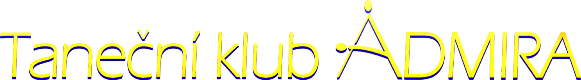 Jméno a příjmení nezl. dítěte: ………………………..…………………………………… rč: ………………………………………… Bydliště: …………………………………………………………………………………………………………………………………………… Já, níže podepsaný(á) Jméno a příjmení: …………………………………………………………………… nar.: ………………………………………………… Bydliště: …………………………………………………………………………………………………………………………………………… a Já, níže podepsaný(á) Jméno a příjmení: …………………………………………………………………… nar.: ………………………………………………… Bydliště: …………………………………………………………………………………………………………………………………………… zmocňuji tyto 2 zástupce Tanečního klubu: Marek Poláček nar. 16.04.1986  a Elena Nováková nar. 9.6. 1997,aby nás zastupovali při výkonu našich práv a povinností vyplývajících vůči shora jmenované/mu nezletilé/mu ze zákona č. 372/2011 Sb., o zdravotních službách a podmínkách jejich poskytování (zákon o zdravotních službách), zejména, aby za nás přijímali informace o zdravotním stavu nezletilé/ho, dále informace o navrženém individuálním léčebném postupu a všech jeho změnách, a aby za nás udělovali souhlas s poskytnutím zdravotních služeb nezletilé/mu. Současně tímto prohlašujeme, že nám k dnešnímu dni nebyl výkon rodičovské zodpovědnosti pozastaven, omezen, ani jsme nebyli výkonu rodičovské zodpovědnosti vůči svému dítěti zbaveni. Tato plná moc platí v době konání tanečního soustředění, (zakroužkujte termín/y): 1. turnus 1 - od 30.6. 2018 do 7.7.2018 2. turnus 2 - od 7.7. 2018 do 14.7.2018 V ………..……….………………… dne : ………………………………… Podpis zákonných zástupců nezletilého dítěte: . ……………………………………….. …...……………………………………….. --------------------------------------------------------------------------------------------------------------------------------------- 2. POTVRZENÍ O BEZINFEKČNOSTI Potvrzuji, že mé dítě: ................................................................................................................. Nemá lékařem nařízenou karanténu, není infekčně nemocné a v poslední době se nedostalo do styku s osobou, která má lékařem nařízenou karanténu nebo je infekčně nemocná. Datum: ………………………….…………                                         Podpis zákonného zástupce: ………………………………… ---------------------------------------------------------------------------------------------------------------------------------------- 3. PROHLÁŠENÍ O ZODPOVĚDNOSTI Přebírám plnou zodpovědnost za své dítě: ……………………..…………………..………..…….. za případné škody na zdraví a na majetku, které vzniknou nerespektováním pokynů vedoucích nebo nerespektováním bezpečnostních pravidel tanečního soustředění, se kterými budou účastníci seznámeni po příjezdu. Datum: ………………………….…………                                                  Podpis zákonného zástupce: …………………………………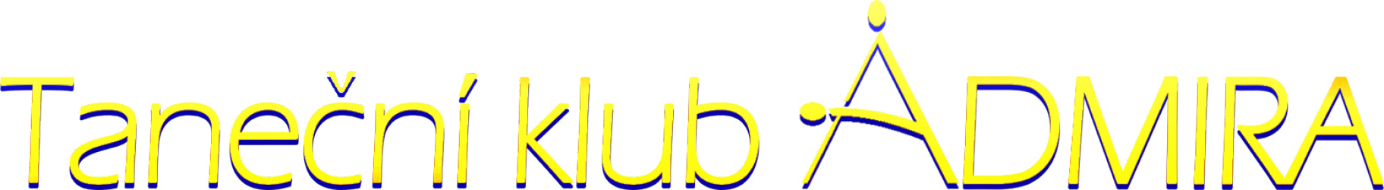 